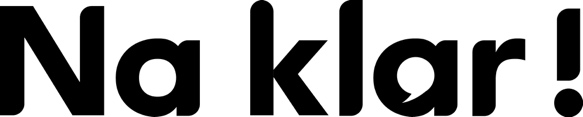 Antwoorden Flotte Frage bovenbouw, week 14, 2019Sternenstadt Fulda 1. Hessen.2. Persönliche Antwort.3. Falsch.4. Falsch.5. Richtig.6. Richtig.7. Falsch.8. Falsch.9. Falsch.10. Persönliche Antwort.11. Persönliche Antwort.